«План работыРегионального учебно-методического объединения Чукотского автономного округа на 2022-2023 учебный год1. Цель деятельности РУМОЦель деятельности регионального учебно-методического объединения Чукотского автономного округа (далее – РУМО) в 202-2023 учебном году – развитие регионального сегмента единой федеральной системы научно-методического сопровождения педагогических работников образовательных организаций Чукотского автономного округа, обеспечение организационного, учебного, научно-методического, информационного сопровождения введения Федеральных государственных стандартов, поддержка процессов взаимодействия образовательных организаций Чукотского автономного округа и Центра непрерывного повышения профессионального мастерства (далее – ЦНППМ) государственного автономного учреждения дополнительного профессионального образования Чукотского автономного округа «Чукотский институт развития образования и повышения квалификации» (далее – ГАУ ДПО ЧИРОиПК) по повышению профессиональных компетенций педагогических работников образовательных организаций Чукотского автономного округа в рамках реализации приоритетного национального проекта «Образование».2. Основные направления деятельности РУМО в 20222-2023 учебном году2.1. Обеспечение методической поддержки введения в образовательных организациях Чукотского автономного округа Федеральных государственных образовательных стандартов.2.2. Обеспечение методической поддержки педагогических работников школ с низкими образовательными результатами в условиях функционирования ЦНППМ в рамках реализации федерального проекта «Современная школа».2.3. Создание условий для профессионального развития кадрового потенциала педагогических работников образовательных организаций Чукотского автономного округа в рамках функционирования и развития единой федеральной системы научно-методического сопровождения педагогических работников и управленческих кадров образовательных организаций Чукотского автономного округа.2.3. Научно-методическое и экспертное сопровождение программ дополнительного профессионального образования (программ повышения квалификации, профессиональной переподготовки), содержания образования в соответствии с требованиями ФГОС начального и основного общего образования, этнокультурными особенностями Чукотского автономного округа, особенностями преподавания «Русский родной язык», «Родная литература».3. Содержание деятельности РУМОПредседатель РУМО                                                                                              В.В. Синкевич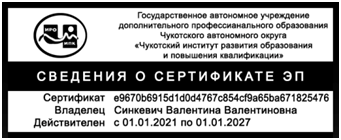 № п/пМероприятиеСрокиреализацииОтветственныйза исполнениеПланируемый результат1.Формирование персонального состава регионального учебно-методического объединения (далее – РУМО) в системе общего образования Чукотского автономного округа на 2022-2023 учебный год.Октябрь2022 г.Синкевич В.В.,председатель РУМО,Леонова В.Г.,заместитель председателя РУМОРаспорядительный документ об утверждении персонального состава регионального учебно-методического объединения (далее – РУМО) в системе общего образования Чукотского автономного округа на 2022-2023 учебный год.2.Заседание председателей предметных секций РУМО по вопросам предоставления отчётов о работе в 2022 году и планирования работы на 2022-2023 учебный год. Ноябрь2022 г.Синкевич В.В.,председатель РУМО,Леонова В.Г.,заместитель председателя РУМОПланы работы предметных секций РУМО на 2022-2023 учебный год.3.Размещение материалов о деятельности РУМО на официальном сайте ГАУ ДПО ЧИРОиПК.по мере необходимости в течение годаСинкевич В.В.,председатель РУМО,Леонова В.Г.,заместитель председателя РУМООбеспечение открытости и доступности о работе РУМО ЧАО.4.Информационно-методическое сопровождение предметных секций РУМО по актуальным вопросам образования в формате окружных вебинаров.Ежемесячноноябрь – май 2022-23 гг.Синкевич В.В.,председатель РУМО,Леонова В.Г.,заместитель председателя РУМО,Литвинова Г.В.,заведующий ЦНППМСвоевременное информирование о проведении мероприятий по актуальным вопросам образования.5.Заседание председателей предметных секций РУМО по вопросам предоставления отчётов о работе в 2022-2023 учебном году.Май2023 г.Синкевич В.В.,председатель РУМО,Леонова В.Г.,заместитель председателя РУМООтчёты о работе предметных секций РУМО в 2022-2023 учебном году.6.Заседание председателей предметных секций РУМО по вопросу планирования работы на 2023-2024 учебный год. Сентябрь2023 г.Синкевич В.В.,председатель РУМО,Леонова В.Г.,заместитель председателя РУМОПланы работы предметных секций РУМО на 2023-2024 учебный год.